Приложение Форма Европейского приложения к дипломуМинистерство здравоохранения Российской ФедерацииФедеральное государственное бюджетное образовательное учреждение    высшего образования«Дагестанский государственный медицинский университет»Ministry of Health of the Russian Federation Dagestan State Medical University ПРИЛОЖЕНИЕ К ДИПЛОМУ DIPLOMA SUPPLEMENTНастоящее Приложение к диплому соответствует модели, разработанной Европейской Комиссией, Советом Европы и ЮНЕСКО/СЕПЕС. Целью приложения является предоставление достаточных и независимых сведений для обеспечения международной «прозрачности» и справедливого академического и профессионального признания квалификаций (дипломов, степеней, сертификатов и т.д.). Приложение дает описание сущности, уровня, смысла, содержания и статуса обучения, которое происходило и успешно завершило лицо, поименованное в оригинале квалификации, к которой прилагается настоящее Приложение. Оно не должно содержать каких-либо юридических оценок, установления эквивалентности или суждений о признании. Информация должна быть представлена по каждому из восьми разделов. Если информация не предоставляется, то должно быть объяснено, по какой причине сведения по данному пункту не приводятся. This Diploma Supplement follows the model developed by the European Commission, Council of Europe and UNESCO/CEPES. The purpose of the supplement is to provide sufficient independent data to improve the international ‘transparency’ and fair academic and professional recognition of qualifications (diplomas, degrees, certificates etc.). It is designed to provide a description of the nature, level, context, content and status of the studies that were pursued and successfully completed by the individual named on the original qualification to which this supplement is appended. It should be free from any value judgements, equivalence statements or suggestions about recognition. Information in all eight sections should be provided. Where information is not provided, an explanation should give the reason why.  8. INFORMATION OF THE NATIONAL EDUCATION SYSTEM (MEDICAL EDUCATION) 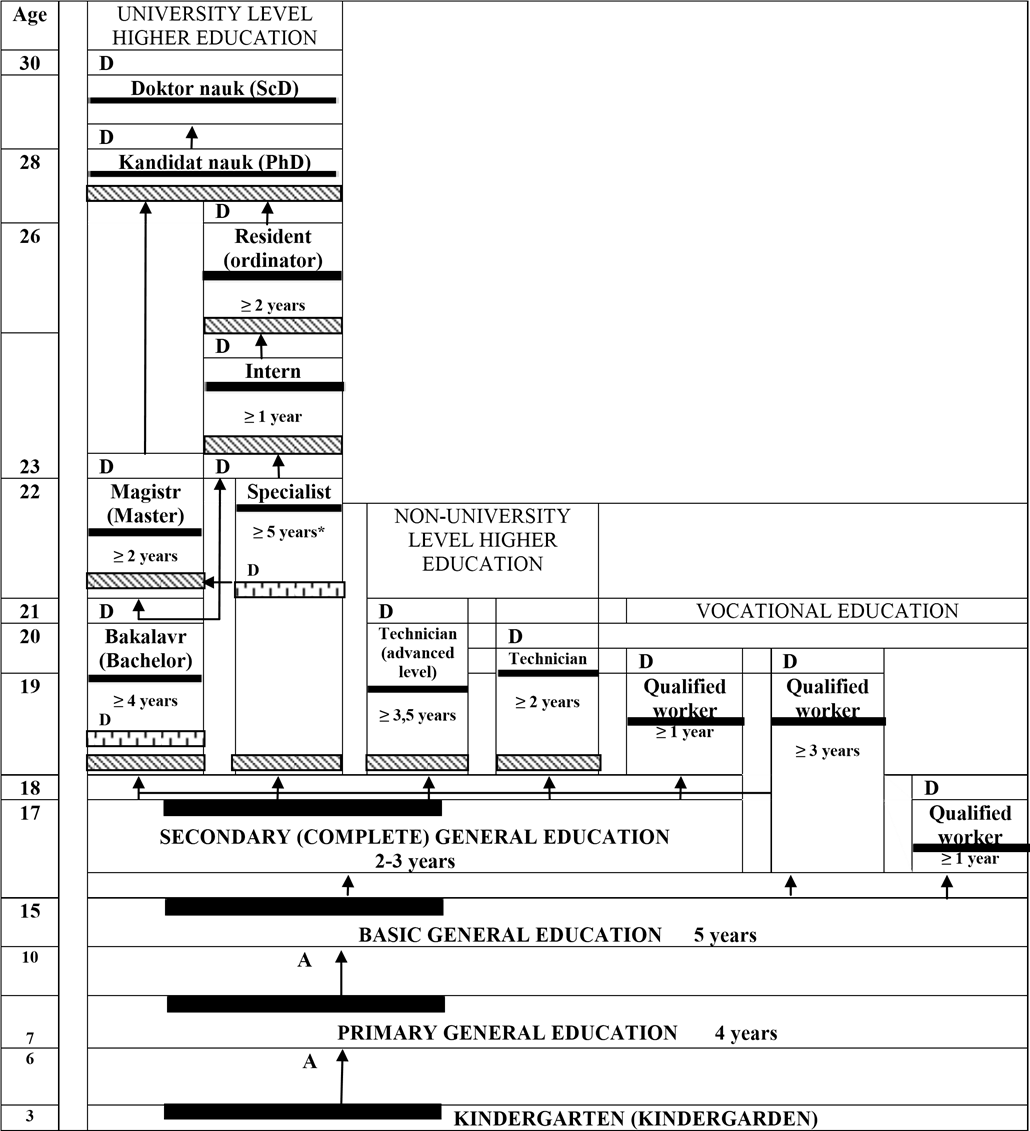 	Note: * 5 years - graduates majoring in "Dentistry", "Pharmacy", 6 years old - graduates in the field of "Medicine", "Pediatrics", "Medical-preventive work," "Medical Biochemistry". 	 	Entrance exams 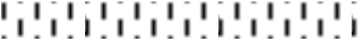 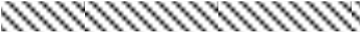 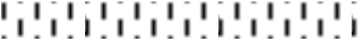 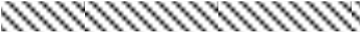 	 	Intermediate attestation                                       Final attestation1. ИНФОРМАЦИЯ, ИНДЕНТИФИЦИРУЮЩАЯ ОБЛАДАТЕЛЯ ДОКУМЕНТА ОБ ОБРАЗОВАНИИ / INFORMATION IDENTIFYING THE HOLDER OF THE QUALIFICATION1. ИНФОРМАЦИЯ, ИНДЕНТИФИЦИРУЮЩАЯ ОБЛАДАТЕЛЯ ДОКУМЕНТА ОБ ОБРАЗОВАНИИ / INFORMATION IDENTIFYING THE HOLDER OF THE QUALIFICATION1. ИНФОРМАЦИЯ, ИНДЕНТИФИЦИРУЮЩАЯ ОБЛАДАТЕЛЯ ДОКУМЕНТА ОБ ОБРАЗОВАНИИ / INFORMATION IDENTIFYING THE HOLDER OF THE QUALIFICATION1. ИНФОРМАЦИЯ, ИНДЕНТИФИЦИРУЮЩАЯ ОБЛАДАТЕЛЯ ДОКУМЕНТА ОБ ОБРАЗОВАНИИ / INFORMATION IDENTIFYING THE HOLDER OF THE QUALIFICATION1. ИНФОРМАЦИЯ, ИНДЕНТИФИЦИРУЮЩАЯ ОБЛАДАТЕЛЯ ДОКУМЕНТА ОБ ОБРАЗОВАНИИ / INFORMATION IDENTIFYING THE HOLDER OF THE QUALIFICATION1. ИНФОРМАЦИЯ, ИНДЕНТИФИЦИРУЮЩАЯ ОБЛАДАТЕЛЯ ДОКУМЕНТА ОБ ОБРАЗОВАНИИ / INFORMATION IDENTIFYING THE HOLDER OF THE QUALIFICATION1.1Фамилия / Family name1.2Имя и отчество / Given names1.3Дата (место, страна) рождения / Date (place, country) of birth1.4Личный идентификационный номер или код учащегося / Student identification number or codeРоссия / RussiaРоссия / RussiaРоссия / RussiaРоссия / Russia2. ИНФОРМАЦИЯ, ОПРЕДЕЛЯЮЩАЯ КВАЛИФИКАЦИЮ / INFORMATION IDENTIFYING THE QUALIFICATION  2. ИНФОРМАЦИЯ, ОПРЕДЕЛЯЮЩАЯ КВАЛИФИКАЦИЮ / INFORMATION IDENTIFYING THE QUALIFICATION  2. ИНФОРМАЦИЯ, ОПРЕДЕЛЯЮЩАЯ КВАЛИФИКАЦИЮ / INFORMATION IDENTIFYING THE QUALIFICATION  2. ИНФОРМАЦИЯ, ОПРЕДЕЛЯЮЩАЯ КВАЛИФИКАЦИЮ / INFORMATION IDENTIFYING THE QUALIFICATION  2. ИНФОРМАЦИЯ, ОПРЕДЕЛЯЮЩАЯ КВАЛИФИКАЦИЮ / INFORMATION IDENTIFYING THE QUALIFICATION  2. ИНФОРМАЦИЯ, ОПРЕДЕЛЯЮЩАЯ КВАЛИФИКАЦИЮ / INFORMATION IDENTIFYING THE QUALIFICATION  2.1Наименование квалификации и наименование титула (полное и сокращенное) / Name of qualification and title (full and abbreviated)Врач / Doctor (physician)Врач / Doctor (physician)Врач / Doctor (physician)Врач / Doctor (physician)2.2Основная специальность или направление подготовки / Main field(s) of study for the qualificationПедиатрия/PediatricsПедиатрия/PediatricsПедиатрия/PediatricsПедиатрия/Pediatrics2.3Наименование института, присвоившего квалификацию (выдавшего основной документ об образовании), его статус и подчиненность / Name of institution awarding the qualification: status (type and control)Федеральное государственное бюджетное образовательное учреждение высшего образования «Дагестанский государственный медицинский университет» Министерства здравоохранения Российской Федерации / Ministry of Health of the Russian Federation, Dagestan State Medical UniversityФедеральное государственное бюджетное образовательное учреждение высшего образования «Дагестанский государственный медицинский университет» Министерства здравоохранения Российской Федерации / Ministry of Health of the Russian Federation, Dagestan State Medical UniversityФедеральное государственное бюджетное образовательное учреждение высшего образования «Дагестанский государственный медицинский университет» Министерства здравоохранения Российской Федерации / Ministry of Health of the Russian Federation, Dagestan State Medical UniversityФедеральное государственное бюджетное образовательное учреждение высшего образования «Дагестанский государственный медицинский университет» Министерства здравоохранения Российской Федерации / Ministry of Health of the Russian Federation, Dagestan State Medical University2.4Наименование учебного заведения, проводившего обучение по программам основного института, его его статус и подчиненность/ Name of institution administrating studies: status (type/control)Федеральное государственное бюджетное образовательное учреждение высшего образования «Дагестанский государственный медицинский университет» Министерства здравоохранения Российской Федерации / Ministry of Health of the Russian Federation, Dagestan State Medical UniversityФедеральное государственное бюджетное образовательное учреждение высшего образования «Дагестанский государственный медицинский университет» Министерства здравоохранения Российской Федерации / Ministry of Health of the Russian Federation, Dagestan State Medical UniversityФедеральное государственное бюджетное образовательное учреждение высшего образования «Дагестанский государственный медицинский университет» Министерства здравоохранения Российской Федерации / Ministry of Health of the Russian Federation, Dagestan State Medical UniversityФедеральное государственное бюджетное образовательное учреждение высшего образования «Дагестанский государственный медицинский университет» Министерства здравоохранения Российской Федерации / Ministry of Health of the Russian Federation, Dagestan State Medical University2.5Язык обучения и сдачи экзаменов/Language(s) of instruction/examinationsРусский/RussianРусский/RussianРусский/RussianРусский/Russian3.ИНФОРМАЦИЯ ОБ УРОВНЕ КВАЛИФИКАЦИИ /INFORMATION ON THE LEVEL OF THE QUALIFICATION3.ИНФОРМАЦИЯ ОБ УРОВНЕ КВАЛИФИКАЦИИ /INFORMATION ON THE LEVEL OF THE QUALIFICATION3.ИНФОРМАЦИЯ ОБ УРОВНЕ КВАЛИФИКАЦИИ /INFORMATION ON THE LEVEL OF THE QUALIFICATION3.ИНФОРМАЦИЯ ОБ УРОВНЕ КВАЛИФИКАЦИИ /INFORMATION ON THE LEVEL OF THE QUALIFICATION3.ИНФОРМАЦИЯ ОБ УРОВНЕ КВАЛИФИКАЦИИ /INFORMATION ON THE LEVEL OF THE QUALIFICATION3.ИНФОРМАЦИЯ ОБ УРОВНЕ КВАЛИФИКАЦИИ /INFORMATION ON THE LEVEL OF THE QUALIFICATION3.1Уровень квалификации / Level of qualificationИнтернатура/Internship (Clinical Residency)Интернатура/Internship (Clinical Residency)Интернатура/Internship (Clinical Residency)Интернатура/Internship (Clinical Residency)3.2Официальная продолжительность обучения по программе/Official length of the programme1 год /1 year1 год /1 year1 год /1 year1 год /1 year3.3Вступительные требования /Admission requirementsДиплом специалиста / Specialist DiplomaДиплом специалиста / Specialist DiplomaДиплом специалиста / Specialist DiplomaДиплом специалиста / Specialist Diploma4. ИНФОРМАЦИЯ О СОДЕРЖАНИИ ОБУЧЕНИЯ И ДОСТИГНУТЫХ РЕЗУЛЬТАТАХ /INFORMATION ON THE CONTENTS AND RESULTS GAINED4. ИНФОРМАЦИЯ О СОДЕРЖАНИИ ОБУЧЕНИЯ И ДОСТИГНУТЫХ РЕЗУЛЬТАТАХ /INFORMATION ON THE CONTENTS AND RESULTS GAINED4. ИНФОРМАЦИЯ О СОДЕРЖАНИИ ОБУЧЕНИЯ И ДОСТИГНУТЫХ РЕЗУЛЬТАТАХ /INFORMATION ON THE CONTENTS AND RESULTS GAINED4. ИНФОРМАЦИЯ О СОДЕРЖАНИИ ОБУЧЕНИЯ И ДОСТИГНУТЫХ РЕЗУЛЬТАТАХ /INFORMATION ON THE CONTENTS AND RESULTS GAINED4. ИНФОРМАЦИЯ О СОДЕРЖАНИИ ОБУЧЕНИЯ И ДОСТИГНУТЫХ РЕЗУЛЬТАТАХ /INFORMATION ON THE CONTENTS AND RESULTS GAINED4. ИНФОРМАЦИЯ О СОДЕРЖАНИИ ОБУЧЕНИЯ И ДОСТИГНУТЫХ РЕЗУЛЬТАТАХ /INFORMATION ON THE CONTENTS AND RESULTS GAINED4.1Форма обучения /Mode of studyОчная/ Full-timeОчная/ Full-timeОчная/ Full-timeОчная/ Full-time4.2Требования программы обучения/Programme requirments72 кредита, практика по специальности, государственная итоговая аттестация / 72 ECTS credit, professional practice,72 кредита, практика по специальности, государственная итоговая аттестация / 72 ECTS credit, professional practice,72 кредита, практика по специальности, государственная итоговая аттестация / 72 ECTS credit, professional practice,72 кредита, практика по специальности, государственная итоговая аттестация / 72 ECTS credit, professional practice,4.3Подробности программы/ Programme details----За время обучения студент сдал следующие зачеты, промежуточные и итоговые экзамены по следующим дисциплинам  /During the course of study the student passed credits, interim and final examinations in the following disciplinesЗа время обучения студент сдал следующие зачеты, промежуточные и итоговые экзамены по следующим дисциплинам  /During the course of study the student passed credits, interim and final examinations in the following disciplinesЗа время обучения студент сдал следующие зачеты, промежуточные и итоговые экзамены по следующим дисциплинам  /During the course of study the student passed credits, interim and final examinations in the following disciplinesЗа время обучения студент сдал следующие зачеты, промежуточные и итоговые экзамены по следующим дисциплинам  /During the course of study the student passed credits, interim and final examinations in the following disciplinesЗа время обучения студент сдал следующие зачеты, промежуточные и итоговые экзамены по следующим дисциплинам  /During the course of study the student passed credits, interim and final examinations in the following disciplinesЗа время обучения студент сдал следующие зачеты, промежуточные и итоговые экзамены по следующим дисциплинам  /During the course of study the student passed credits, interim and final examinations in the following disciplinesДисциплина/DisciplineКоличество академических часов /Academic hoursКоличество академических часов /Academic hoursОценка /GradeКредит/ECTS1Педиатрия/Pediatrics576576Отлично/А162Детская хирургия/Pediatric Surgery5454Зачтено/Р1.53Интенсивная терапия и реанимация/Critical Care5454Зачтено/Р1.54Патологическая физиология/ Pathology5454Зачтено/Р1.55Биохимия/Clinical biochemistry5454Зачтено/Р1.5Практика/ Practical TrainingПрактика/ Practical TrainingПрактика/ Practical TrainingПрактика/ Practical TrainingПрактика/ Practical TrainingПрактика/ Practical Training1Симуляционный курс/Simulation course108108Отлично/А32Практика по специальности /Professional practice32403240Отлично/А90Итоговые государственные экзамены /Final State ExaminationИтоговые государственные экзамены /Final State ExaminationИтоговые государственные экзамены /Final State ExaminationИтоговые государственные экзамены /Final State ExaminationИтоговые государственные экзамены /Final State ExaminationИтоговые государственные экзамены /Final State Examination1Государственная итоговая аттестация/Final State Examinations3636Отлично/А1Программа, всего:/Program, TOTAL number of academic hours and ECTS credits:Программа, всего:/Program, TOTAL number of academic hours and ECTS credits:25922592-72Аудиторные занятия, всего:/Contact hours TOTAL:Аудиторные занятия, всего:/Contact hours TOTAL:900900-25Примечание: в Российской Федерации студенческая учебная нагрузка учитывается в академических часах, 1 академический час=45 минут, 1 неделя очного обучения = 54 академических часа или 27 астрономических часов, 1 кредит = 36 академических часов. Note: in the Russian Federation the study workload is evaluated in academic hours, 1 academic hour is 45 minutes, 1 week of full-time tuition is 54 academic hours or 27 astronomic hours, 1 ECTS = 36 academic hours. Примечание: в Российской Федерации студенческая учебная нагрузка учитывается в академических часах, 1 академический час=45 минут, 1 неделя очного обучения = 54 академических часа или 27 астрономических часов, 1 кредит = 36 академических часов. Note: in the Russian Federation the study workload is evaluated in academic hours, 1 academic hour is 45 minutes, 1 week of full-time tuition is 54 academic hours or 27 astronomic hours, 1 ECTS = 36 academic hours. Примечание: в Российской Федерации студенческая учебная нагрузка учитывается в академических часах, 1 академический час=45 минут, 1 неделя очного обучения = 54 академических часа или 27 астрономических часов, 1 кредит = 36 академических часов. Note: in the Russian Federation the study workload is evaluated in academic hours, 1 academic hour is 45 minutes, 1 week of full-time tuition is 54 academic hours or 27 astronomic hours, 1 ECTS = 36 academic hours. Примечание: в Российской Федерации студенческая учебная нагрузка учитывается в академических часах, 1 академический час=45 минут, 1 неделя очного обучения = 54 академических часа или 27 астрономических часов, 1 кредит = 36 академических часов. Note: in the Russian Federation the study workload is evaluated in academic hours, 1 academic hour is 45 minutes, 1 week of full-time tuition is 54 academic hours or 27 astronomic hours, 1 ECTS = 36 academic hours. Примечание: в Российской Федерации студенческая учебная нагрузка учитывается в академических часах, 1 академический час=45 минут, 1 неделя очного обучения = 54 академических часа или 27 астрономических часов, 1 кредит = 36 академических часов. Note: in the Russian Federation the study workload is evaluated in academic hours, 1 academic hour is 45 minutes, 1 week of full-time tuition is 54 academic hours or 27 astronomic hours, 1 ECTS = 36 academic hours. Примечание: в Российской Федерации студенческая учебная нагрузка учитывается в академических часах, 1 академический час=45 минут, 1 неделя очного обучения = 54 академических часа или 27 астрономических часов, 1 кредит = 36 академических часов. Note: in the Russian Federation the study workload is evaluated in academic hours, 1 academic hour is 45 minutes, 1 week of full-time tuition is 54 academic hours or 27 astronomic hours, 1 ECTS = 36 academic hours. 4.4Система оценок, частность выставления оценок  / Grading scheme, Grade distribution guidanceСистема оценок, частность выставления оценок  / Grading scheme, Grade distribution guidanceПроходной оценкой является “отлично», «хорошо», «удовлетворительно» или «зачтено». Студенты могут быть переведены на следующий курс, и им может быть выдан диплом только в том случае, когда они получат положительные оценки по каждой дисциплине, включенной в учебный план. Непроходные оценки: «неудовлетворительно» и «незачтено». The passing grades are «отлично» (otlichno / excellent, A), «хорошо» (khorosho / good, B, C), «удовлетворительно» (udovletvoritelno / satisfactory, D, E) or «зачтено» (zachteno / passed, P). Students are permitted to be enrolled to the next academic year and to be awarded a degree only in case they have passing grade in all the disciplines included to the curriculum Not passing grades are: «неудовлетворительно» (neudovletvoritelno / unsatisfactory, FX, F) and «незачтено» (nezachteno/not passed).Проходной оценкой является “отлично», «хорошо», «удовлетворительно» или «зачтено». Студенты могут быть переведены на следующий курс, и им может быть выдан диплом только в том случае, когда они получат положительные оценки по каждой дисциплине, включенной в учебный план. Непроходные оценки: «неудовлетворительно» и «незачтено». The passing grades are «отлично» (otlichno / excellent, A), «хорошо» (khorosho / good, B, C), «удовлетворительно» (udovletvoritelno / satisfactory, D, E) or «зачтено» (zachteno / passed, P). Students are permitted to be enrolled to the next academic year and to be awarded a degree only in case they have passing grade in all the disciplines included to the curriculum Not passing grades are: «неудовлетворительно» (neudovletvoritelno / unsatisfactory, FX, F) and «незачтено» (nezachteno/not passed).Проходной оценкой является “отлично», «хорошо», «удовлетворительно» или «зачтено». Студенты могут быть переведены на следующий курс, и им может быть выдан диплом только в том случае, когда они получат положительные оценки по каждой дисциплине, включенной в учебный план. Непроходные оценки: «неудовлетворительно» и «незачтено». The passing grades are «отлично» (otlichno / excellent, A), «хорошо» (khorosho / good, B, C), «удовлетворительно» (udovletvoritelno / satisfactory, D, E) or «зачтено» (zachteno / passed, P). Students are permitted to be enrolled to the next academic year and to be awarded a degree only in case they have passing grade in all the disciplines included to the curriculum Not passing grades are: «неудовлетворительно» (neudovletvoritelno / unsatisfactory, FX, F) and «незачтено» (nezachteno/not passed).4.5Общая 	характеристика квалификации: / Overall qualification: Общая 	характеристика квалификации: / Overall qualification: ---5. ИНФОРМАЦИЯ О ФУНКЦИИ КВАЛИФИКАЦИИ  / INFORMATION ON THE FUNCTION OF THE QUALIFICATION5. ИНФОРМАЦИЯ О ФУНКЦИИ КВАЛИФИКАЦИИ  / INFORMATION ON THE FUNCTION OF THE QUALIFICATION5. ИНФОРМАЦИЯ О ФУНКЦИИ КВАЛИФИКАЦИИ  / INFORMATION ON THE FUNCTION OF THE QUALIFICATION5. ИНФОРМАЦИЯ О ФУНКЦИИ КВАЛИФИКАЦИИ  / INFORMATION ON THE FUNCTION OF THE QUALIFICATION5. ИНФОРМАЦИЯ О ФУНКЦИИ КВАЛИФИКАЦИИ  / INFORMATION ON THE FUNCTION OF THE QUALIFICATION5. ИНФОРМАЦИЯ О ФУНКЦИИ КВАЛИФИКАЦИИ  / INFORMATION ON THE FUNCTION OF THE QUALIFICATION5.1Доступ к дальнейшему обучению / Access to further study:Доступ к дальнейшему обучению / Access to further study:Doctoral Studies ProgrammeDoctoral Studies ProgrammeDoctoral Studies Programme5.2Профессиональный статус  / Professional status:Профессиональный статус  / Professional status:Врач / Doctor (physician)Врач / Doctor (physician)Врач / Doctor (physician)6. ДОПОЛНИТЕЛЬНАЯ ИНФОРМАЦИЯ / ADDITIONAL INFORMATION6. ДОПОЛНИТЕЛЬНАЯ ИНФОРМАЦИЯ / ADDITIONAL INFORMATION6. ДОПОЛНИТЕЛЬНАЯ ИНФОРМАЦИЯ / ADDITIONAL INFORMATION6. ДОПОЛНИТЕЛЬНАЯ ИНФОРМАЦИЯ / ADDITIONAL INFORMATION6. ДОПОЛНИТЕЛЬНАЯ ИНФОРМАЦИЯ / ADDITIONAL INFORMATION6. ДОПОЛНИТЕЛЬНАЯ ИНФОРМАЦИЯ / ADDITIONAL INFORMATION6.1Дополнительная информация / Additional information:Дополнительная информация / Additional information:---6.2Дополнительные информационные источники / Additional information sources:Дополнительные информационные источники / Additional information sources:For 	further information  please  refer to the University website www.dgmu.ruFor 	further information  please  refer to the University website www.dgmu.ruFor 	further information  please  refer to the University website www.dgmu.ru7. ЗАСВИДЕТЕЛЬСТВОВАНИЕ ПРИЛОЖЕНИЯ / CERTIFICATION OF THE SUPPLEMENT7. ЗАСВИДЕТЕЛЬСТВОВАНИЕ ПРИЛОЖЕНИЯ / CERTIFICATION OF THE SUPPLEMENT7. ЗАСВИДЕТЕЛЬСТВОВАНИЕ ПРИЛОЖЕНИЯ / CERTIFICATION OF THE SUPPLEMENT7. ЗАСВИДЕТЕЛЬСТВОВАНИЕ ПРИЛОЖЕНИЯ / CERTIFICATION OF THE SUPPLEMENT7. ЗАСВИДЕТЕЛЬСТВОВАНИЕ ПРИЛОЖЕНИЯ / CERTIFICATION OF THE SUPPLEMENT7. ЗАСВИДЕТЕЛЬСТВОВАНИЕ ПРИЛОЖЕНИЯ / CERTIFICATION OF THE SUPPLEMENT7.1Настоящее приложение к диплому относится к следующему основному документу / This Diploma Supplement refers to the following original document: Дата выдачи / 31 августа 2021 года / 	Регистрационный номер /                                                                 Date of issue: 	August 31, 2021   Registration No. Настоящее приложение к диплому относится к следующему основному документу / This Diploma Supplement refers to the following original document: Дата выдачи / 31 августа 2021 года / 	Регистрационный номер /                                                                 Date of issue: 	August 31, 2021   Registration No. Настоящее приложение к диплому относится к следующему основному документу / This Diploma Supplement refers to the following original document: Дата выдачи / 31 августа 2021 года / 	Регистрационный номер /                                                                 Date of issue: 	August 31, 2021   Registration No. Настоящее приложение к диплому относится к следующему основному документу / This Diploma Supplement refers to the following original document: Дата выдачи / 31 августа 2021 года / 	Регистрационный номер /                                                                 Date of issue: 	August 31, 2021   Registration No. Настоящее приложение к диплому относится к следующему основному документу / This Diploma Supplement refers to the following original document: Дата выдачи / 31 августа 2021 года / 	Регистрационный номер /                                                                 Date of issue: 	August 31, 2021   Registration No. 7.2Дата подписания приложения к диплому / Date of issue of the Diploma Supplement:Дата подписания приложения к диплому / Date of issue of the Diploma Supplement:31 августа 2021 года / August 31, 202131 августа 2021 года / August 31, 202131 августа 2021 года / August 31, 2021Официальный штамп/печать Official stamp /sealОфициальный штамп/печать Official stamp /sealИ.о ректора / Acting Rector ______________________                       / Р.М.Рагимов / R.M.Ragimov И.о. проректора по учебной работе Acting Vice-rector of the Academic Work  ______________ / Р.М.       Рагимов / R.M.Ragimov.И.о ректора / Acting Rector ______________________                       / Р.М.Рагимов / R.M.Ragimov И.о. проректора по учебной работе Acting Vice-rector of the Academic Work  ______________ / Р.М.       Рагимов / R.M.Ragimov.И.о ректора / Acting Rector ______________________                       / Р.М.Рагимов / R.M.Ragimov И.о. проректора по учебной работе Acting Vice-rector of the Academic Work  ______________ / Р.М.       Рагимов / R.M.Ragimov.8. ИНФОРМАЦИЯ О НАЦИОНАЛЬНОЙ СИСТЕМЕ ОБРАЗОВАНИЯ: Информация о российской системе образования представлена в приложении /INFORMATION ON THE NATIONAL EDUCATION SYSTEM:  For information on the Russian system of education, see enclosure.8. ИНФОРМАЦИЯ О НАЦИОНАЛЬНОЙ СИСТЕМЕ ОБРАЗОВАНИЯ: Информация о российской системе образования представлена в приложении /INFORMATION ON THE NATIONAL EDUCATION SYSTEM:  For information on the Russian system of education, see enclosure.8. ИНФОРМАЦИЯ О НАЦИОНАЛЬНОЙ СИСТЕМЕ ОБРАЗОВАНИЯ: Информация о российской системе образования представлена в приложении /INFORMATION ON THE NATIONAL EDUCATION SYSTEM:  For information on the Russian system of education, see enclosure.8. ИНФОРМАЦИЯ О НАЦИОНАЛЬНОЙ СИСТЕМЕ ОБРАЗОВАНИЯ: Информация о российской системе образования представлена в приложении /INFORMATION ON THE NATIONAL EDUCATION SYSTEM:  For information on the Russian system of education, see enclosure.8. ИНФОРМАЦИЯ О НАЦИОНАЛЬНОЙ СИСТЕМЕ ОБРАЗОВАНИЯ: Информация о российской системе образования представлена в приложении /INFORMATION ON THE NATIONAL EDUCATION SYSTEM:  For information on the Russian system of education, see enclosure.8. ИНФОРМАЦИЯ О НАЦИОНАЛЬНОЙ СИСТЕМЕ ОБРАЗОВАНИЯ: Информация о российской системе образования представлена в приложении /INFORMATION ON THE NATIONAL EDUCATION SYSTEM:  For information on the Russian system of education, see enclosure.A D Attestat (Diploma of Graduation) Diploma 